Филиал  муниципального автономного общеобразовательного учреждения«Прииртышская средняя общеобразовательная школа»- «Верхнеаремзянская средняя общеобразовательная школа им. Д.И.Менделеева»РАБОЧАЯ ПРОГРАММАпо предмету «Чтение и развитие речи»для обучающихся по адаптированной основной общеобразовательной программе ОООдля детей с умственной отсталостью (интеллектуальными нарушениями)6 классана 2019-2020 учебный годСоставитель программы: Горюнова Людмила Вячеславовна,учитель русского языка и литературы первой квалификационной категорииС.Верхние Аремзяны2019 год         Рабочая программа по предмету «Чтение и развитие речи» в 6 классе составлена на основе Федерального Закона «Об образовании в РФ» (№273 от 29.12.2012г.);Постановления Главного государственного санитарного врача РФ от 29.12.2010 № 189 «Об утверждении СанПиН 2.4.2.2821-10 «Санитарно-эпидемиологические требования к условиям и организации обучения в общеобразовательных учреждениях» (в ред. изменений № 1, утв. Постановлением Главного государственного санитарного врача РФ от 29.06.2011 № 85, изменений № 2, утв. Постановлением Главного государственного санитарного врача РФ от 25.12.2013 № 72, изменений № 3, утв. Постановлением Главного государственного санитарного врача РФ от 24.11.2015 № 81);Постановления  Главного государственного санитарного врача РФ от 10.07.2015 г. № 26 «Об  утверждении  СанПиН 2.4.2.3286-15 «Санитарно-эпидемиологические требования к условиям  и организации обучения и воспитания в организациях, осуществляющих образовательную деятельность по адаптированным основным общеобразовательным программам для обучающихся с ограниченными возможностями здоровья»;письма Минобразования РФ от 16.04.2001 N 29/1524-6 "О Концепции интегрированного обучения лиц с ограниченными возможностями здоровья (со специальными образовательными потребностями)"; Программы специальных (коррекционных) образовательных учреждений VIII вида 5-9 классы, сборник 1. / Под ред. В.В. Воронковой. – М.: ВЛАДОС, 2013.; учебника «Чтение» для 6 класса специальных (коррекционных) образовательных учреждений 8 вида. / Сост. И.М.Бгжанокова, Е.С.Погостина. Допущено Министерством образования РФ, М.: Просвещение, 2018 г.          В  учебном плане филиала МАОУ «Прииртышская СОШ» - «Верхнеаремзянская СОШ им. Д.И.Менделеева» на изучение чтения и развития речи в  6 классе отводится 136 часов  в год (4 часа в неделю).         Основные требования к знаниям и умениям учащихся «Чтение  и развитие речи»        Учащиеся должны знать: наизусть 8-10  стихотворений.         Учащиеся должны уметь:         читать вслух осознанно, правильно, выразиrельно; читать «про себя»;        • выделять главную мысль произведения;        • определять основные черты характера действующих лиц;       • пересказывать текст по плану полно и выборочно.Содержание предмета «Чтение  и развитие речи» Моя Родина.   Стихи и рассказы о родной земле, Отечестве.	Золотая осень.Стихи и рассказы о природе осенью, о красоте родной земли осенью, о бережном отношении к природе.Великая радость - работа.  Труд и развлечения детей, их помощь взрослым. Страницы истории. Рассказы, стихи, статьи, содержащие краткие и доступные сведения об именитых людях прошлого и настоящего России, о подвигах защитников Отечества.  Что такое хорошо, что такое плохо. Рассказы, стихи, народные и литературные сказки, помогающие освоению нравственных эталонов, принятых в обществе людей.Здравствуй, гостья – Зима. Стихи и рассказы о природе зимой, о красоте родной земли в зимний период, о бережном отношении к природе, заботливом отношении к животным. Весна – красна. Стихи и рассказы о природе весной, о красоте родной земли.Рассказы о животных.Рассказы, стихи, сказки о жизни животных. Отношение человека к животному миру как показатель его нравственных черт. Рассказы, сказки, стихи для детей. Детские рассказы, стихи, сказки о жизни в разных странах.Работа с текстом (проводится по всем разделам курса). Разбор текста по вопросам, формулирование учащимися вопросов к отдельным событиям текста и поступкам героев.Выделение темы  и идеи произведения, соотнесение того или другого с заглавием текста.Выделение частей текста в соответствии с данным планом.Озаглавливание частей текста (с помощью учителя) после их коллективного выделения.Полный и частичный пересказ произведения по данному или коллективно составленному  плану. Включение в пересказ необходимых средств связи предложений и частей текста на основе прочитанного произведения. Чтение по ролям и драматизация диалогов.Оценка характера героя, подбор фактов, подтверждающих эту оценку (с помощью учителя).Формирование внимания к авторскому слову: выделение и объяснение непонятных слов (с помощью учителя), нахождение слов и предложений, характеризующих события, героев. Выбор и объяснение образных слов и выражений (с помощью учителя, с опорой на наглядный материал). Определение отношения автора к своим героям и событиям (с помощью учителя).Практическое знакомство с жанрами устного народного творчества: сказки, пословицы, поговорки.Самостоятельное чтение доступных по содержанию детских книг, коллективное ведение внеклассного чтения. Предварительная подготовка детей в течение месяца к уроку внеклассного чтения.Тематическое планирование 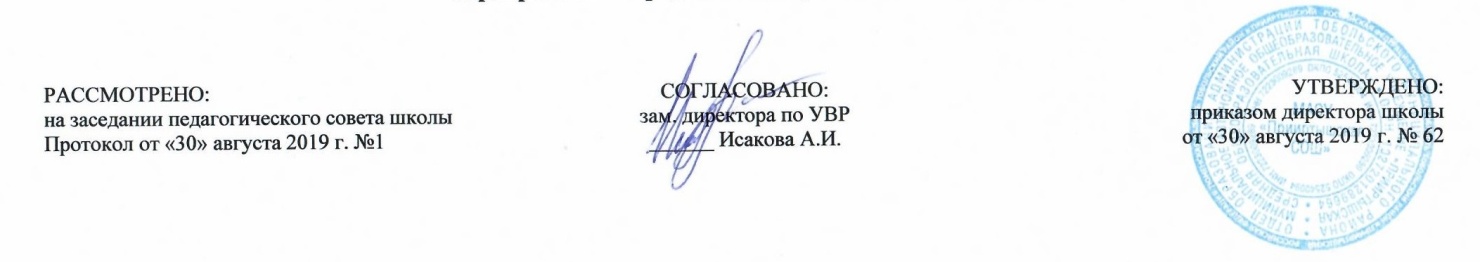 №Наименование раздела,тема урокаКол.час.Моя родина31В. Песков «Отечество»12М. Ножкин  «Россия»13М.Пришвин  «Моя Родина»1Золотая осень134В. Бианки «Сентябрь»15И. Бунин «Лес»16Ю. Качаев «Грабитель»17Б. Житков  «Белый домик»18-10А. Белорусец «Звонкие ключи»311,12К. Паустовский «Заячьи лапы»213И. Тургенев «Осенний день в березовой роще»114,15Е. Носов «Хитрюга»216В. Бианки «Октябрь»1Великая радость - работа717С.Михалков «Будь человеком»118Б.Заходер «Петя мечтает»119Д. Биссет «Слон и Муравей»120Внеклассное чтение Д.Н. Мамин-Сибиряк «Приемыш» Ч.1121Д.Биссет «Кузнечик Денди»122Д. Родари «Мальчик с палкой»123Д. Родари «Пуговкин домик»1Страницы истории1124«Илья Муромец и соловей-разбойник». Поэма.125Ф.Глинка «Москва»126В. Бианки «Ноябрь»127С. Алексеев «Без Нарвы не видать моря»128С. Алексеев «На берегу Невы»129С. Алексеев «Медаль»130С.Алексеев «Гришенька»131Е.Холмогорова «Серебряный лебедь»132Е.Холмогорова «Боевое крещение»133Е.Холмогорова «День рождения Наполеона»134Е.Холмогорова «В дни спокойные»1Что такое хорошо, что такое плохо2635-37Н. Носов «Как Незнайка сочинял стихи»338Внеклассное чтение Д.Н. Мамин-Сибиряк «Приемыш» Ч.2139,40Е.Пермяк «Тайна цены»241,42Е.Гальперина «Здравствуйте»243А.Никитин «Встреча зимы»144А.Дорохов «Теплый снег»145А.Пушкин «Вот север, тучи нагоняя...»146,47Д.Хармс «Пушкин»248-53Х.-К.Андерсен «Ель»654,55А Чехов «Ванька»256И.Никитин «Месяц над селом»157И.Суриков «Белый снег»158-60М.Зощенко «Елка»3Здравствуй, гостья – Зима1661В.Бианки «Декабрь»162,63Ю.Рытхэу «Пурга»264Внеклассное чтение Д.Н. Мамин-Сибиряк «Приемыш» Ч.3165Ю.Дмитриев «Таинственный ночной гость»166В.Бианки «Февраль»167-71С.Маршак «Двенадцать месяцев»572-75Х.К.-Андерсен «Снежная королева»476Внеклассное чтение Д.Н. Мамин-Сибиряк «Приемыш» Ч.41Весна – красна1677С.Смирнов «Первые приметы»178В.Бианки «Март»179В. Песков «Весна идет»180М.Пришвин «Жаркий час»181,82Г.Скребицкий «Весенняя песня»283В Жуковский «Жаворонок»184,85А. Толстой «Детство Никиты»286А. Твардовский «После мартовских метелей»187А. Плещеев «И вот шатер свой голубой …»188В. Бианки «Апрель»189-92К. Паустовский «Стальное колечко»4Рассказы о животных2793,94В. Астафьев «Злодейка»295-98Е.Баронина «Рассказы про зверей»499Внеклассное чтение Д.Н. Мамин-Сибиряк «Приемыш» Ч.51100-102В. Драгунский «Кот в сапогах»3103,104Д.Хармс «Заяц и Еж»2105И.Крылов «Зеркало и обезьяна»1106-119Р.Киплинг «Рикки-Тикки-Тави»14Рассказы, сказки, стихи для детей17120В. Набоков «Дождь пролетел»1121В.Бианки «Май»1122М.Дудин «Наши песни спеты»1123-127В. Медведев «Звездолет Брунька»5128Внеклассное чтение Д.Н. Мамин-Сибиряк «Приемыш» Ч.61129-132К Паустовский «Корзина с еловыми шишками»4133А.Сент-Экзюпери «Маленький принц»1134В Астафьев «Зорькина песня»1135Н.Рыленков «Нынче ветер»1136Внеклассное чтение Д.Н. Мамин-Сибиряк «Приемыш» Ч.71